ObjednatelObjednatelIČO:IČO:00274046DIČ: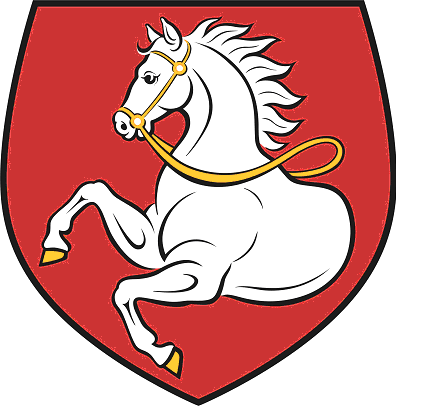 Městský obvod Pardubice IVMěstský obvod Pardubice IVMěstský obvod Pardubice IVMěstský obvod Pardubice IVMěstský obvod Pardubice IVMěstský obvod Pardubice IVMěstský obvod Pardubice IVMěstský obvod Pardubice IVMěstský obvod Pardubice IVMěstský obvod Pardubice IVMěstský obvod Pardubice IVMěstský obvod Pardubice IVMěstský obvod Pardubice IVBokova  315Bokova  315Bokova  315Bokova  315Bokova  315Bokova  315Bokova  315Bokova  315530  03  Pardubice530  03  Pardubice530  03  Pardubice530  03  Pardubice530  03  Pardubice530  03  PardubiceDodavatelDodavatelIČO:11585803DIČ:CZ440429065Wiesenberg FrantišekWiesenberg FrantišekWiesenberg FrantišekWiesenberg FrantišekWiesenberg FrantišekWiesenberg FrantišekBankovní spojeníBankovní spojeníČeská spořitelnaČeská spořitelnaČeská spořitelnaČeská spořitelnaČeská spořitelnaČeská spořitelnaSTAVEBNÍ PRÁCESTAVEBNÍ PRÁCESTAVEBNÍ PRÁCESTAVEBNÍ PRÁCESTAVEBNÍ PRÁCESTAVEBNÍ PRÁCEČíslo účtuČíslo účtu533  74  Horní jelení533  74  Horní jelení533  74  Horní jelení533  74  Horní jelení533  74  Horní jelení533  74  Horní jeleníObjednáváme:Objednáváme:Objednáváme:Objednáváme:objednávka projekčních pracíobjednávka projekčních pracíobjednávka projekčních pracíobjednávka projekčních pracíobjednávka projekčních pracíobjednávka projekčních pracíobjednávka projekčních pracíobjednávka projekčních pracíobjednávka projekčních pracíobjednávka projekčních pracíobjednávka projekčních pracíobjednávka projekčních pracíObjednáváme u Vás zpracování projektové dokumentace akce "Oprava sociálníhoObjednáváme u Vás zpracování projektové dokumentace akce "Oprava sociálníhoObjednáváme u Vás zpracování projektové dokumentace akce "Oprava sociálníhoObjednáváme u Vás zpracování projektové dokumentace akce "Oprava sociálníhoObjednáváme u Vás zpracování projektové dokumentace akce "Oprava sociálníhoObjednáváme u Vás zpracování projektové dokumentace akce "Oprava sociálníhoObjednáváme u Vás zpracování projektové dokumentace akce "Oprava sociálníhoObjednáváme u Vás zpracování projektové dokumentace akce "Oprava sociálníhoObjednáváme u Vás zpracování projektové dokumentace akce "Oprava sociálníhoObjednáváme u Vás zpracování projektové dokumentace akce "Oprava sociálníhoObjednáváme u Vás zpracování projektové dokumentace akce "Oprava sociálníhoObjednáváme u Vás zpracování projektové dokumentace akce "Oprava sociálníhoObjednáváme u Vás zpracování projektové dokumentace akce "Oprava sociálníhoObjednáváme u Vás zpracování projektové dokumentace akce "Oprava sociálníhoObjednáváme u Vás zpracování projektové dokumentace akce "Oprava sociálníhoObjednáváme u Vás zpracování projektové dokumentace akce "Oprava sociálníhozařízení a zpevněných ploch v budově čp. 315 v Bokově ulici v Pardubicích",zařízení a zpevněných ploch v budově čp. 315 v Bokově ulici v Pardubicích",zařízení a zpevněných ploch v budově čp. 315 v Bokově ulici v Pardubicích",zařízení a zpevněných ploch v budově čp. 315 v Bokově ulici v Pardubicích",zařízení a zpevněných ploch v budově čp. 315 v Bokově ulici v Pardubicích",zařízení a zpevněných ploch v budově čp. 315 v Bokově ulici v Pardubicích",zařízení a zpevněných ploch v budově čp. 315 v Bokově ulici v Pardubicích",zařízení a zpevněných ploch v budově čp. 315 v Bokově ulici v Pardubicích",zařízení a zpevněných ploch v budově čp. 315 v Bokově ulici v Pardubicích",zařízení a zpevněných ploch v budově čp. 315 v Bokově ulici v Pardubicích",zařízení a zpevněných ploch v budově čp. 315 v Bokově ulici v Pardubicích",zařízení a zpevněných ploch v budově čp. 315 v Bokově ulici v Pardubicích",zařízení a zpevněných ploch v budově čp. 315 v Bokově ulici v Pardubicích",zařízení a zpevněných ploch v budově čp. 315 v Bokově ulici v Pardubicích",zařízení a zpevněných ploch v budově čp. 315 v Bokově ulici v Pardubicích",zařízení a zpevněných ploch v budově čp. 315 v Bokově ulici v Pardubicích",spočívající v zaměření stávajícího stavu, vypracování stavební části projektovéspočívající v zaměření stávajícího stavu, vypracování stavební části projektovéspočívající v zaměření stávajícího stavu, vypracování stavební části projektovéspočívající v zaměření stávajícího stavu, vypracování stavební části projektovéspočívající v zaměření stávajícího stavu, vypracování stavební části projektovéspočívající v zaměření stávajícího stavu, vypracování stavební části projektovéspočívající v zaměření stávajícího stavu, vypracování stavební části projektovéspočívající v zaměření stávajícího stavu, vypracování stavební části projektovéspočívající v zaměření stávajícího stavu, vypracování stavební části projektovéspočívající v zaměření stávajícího stavu, vypracování stavební části projektovéspočívající v zaměření stávajícího stavu, vypracování stavební části projektovéspočívající v zaměření stávajícího stavu, vypracování stavební části projektovéspočívající v zaměření stávajícího stavu, vypracování stavební části projektovéspočívající v zaměření stávajícího stavu, vypracování stavební části projektovéspočívající v zaměření stávajícího stavu, vypracování stavební části projektovéspočívající v zaměření stávajícího stavu, vypracování stavební části projektovédokumentace a souvisejících profesí PSV  - ZTI (voda a kanalizace),dokumentace a souvisejících profesí PSV  - ZTI (voda a kanalizace),dokumentace a souvisejících profesí PSV  - ZTI (voda a kanalizace),dokumentace a souvisejících profesí PSV  - ZTI (voda a kanalizace),dokumentace a souvisejících profesí PSV  - ZTI (voda a kanalizace),dokumentace a souvisejících profesí PSV  - ZTI (voda a kanalizace),dokumentace a souvisejících profesí PSV  - ZTI (voda a kanalizace),dokumentace a souvisejících profesí PSV  - ZTI (voda a kanalizace),dokumentace a souvisejících profesí PSV  - ZTI (voda a kanalizace),dokumentace a souvisejících profesí PSV  - ZTI (voda a kanalizace),dokumentace a souvisejících profesí PSV  - ZTI (voda a kanalizace),dokumentace a souvisejících profesí PSV  - ZTI (voda a kanalizace),dokumentace a souvisejících profesí PSV  - ZTI (voda a kanalizace),dokumentace a souvisejících profesí PSV  - ZTI (voda a kanalizace),dokumentace a souvisejících profesí PSV  - ZTI (voda a kanalizace),dokumentace a souvisejících profesí PSV  - ZTI (voda a kanalizace),elektroinstalace, vzduchotechnika, ústřední topení. Projektová dokumentace budeelektroinstalace, vzduchotechnika, ústřední topení. Projektová dokumentace budeelektroinstalace, vzduchotechnika, ústřední topení. Projektová dokumentace budeelektroinstalace, vzduchotechnika, ústřední topení. Projektová dokumentace budeelektroinstalace, vzduchotechnika, ústřední topení. Projektová dokumentace budeelektroinstalace, vzduchotechnika, ústřední topení. Projektová dokumentace budeelektroinstalace, vzduchotechnika, ústřední topení. Projektová dokumentace budeelektroinstalace, vzduchotechnika, ústřední topení. Projektová dokumentace budeelektroinstalace, vzduchotechnika, ústřední topení. Projektová dokumentace budeelektroinstalace, vzduchotechnika, ústřední topení. Projektová dokumentace budeelektroinstalace, vzduchotechnika, ústřední topení. Projektová dokumentace budeelektroinstalace, vzduchotechnika, ústřední topení. Projektová dokumentace budeelektroinstalace, vzduchotechnika, ústřední topení. Projektová dokumentace budeelektroinstalace, vzduchotechnika, ústřední topení. Projektová dokumentace budeelektroinstalace, vzduchotechnika, ústřední topení. Projektová dokumentace budeelektroinstalace, vzduchotechnika, ústřední topení. Projektová dokumentace budeobsahovat oceněný soupis prací  - rozpočet a výkaz výměr pro výběr zhotovitele.obsahovat oceněný soupis prací  - rozpočet a výkaz výměr pro výběr zhotovitele.obsahovat oceněný soupis prací  - rozpočet a výkaz výměr pro výběr zhotovitele.obsahovat oceněný soupis prací  - rozpočet a výkaz výměr pro výběr zhotovitele.obsahovat oceněný soupis prací  - rozpočet a výkaz výměr pro výběr zhotovitele.obsahovat oceněný soupis prací  - rozpočet a výkaz výměr pro výběr zhotovitele.obsahovat oceněný soupis prací  - rozpočet a výkaz výměr pro výběr zhotovitele.obsahovat oceněný soupis prací  - rozpočet a výkaz výměr pro výběr zhotovitele.obsahovat oceněný soupis prací  - rozpočet a výkaz výměr pro výběr zhotovitele.obsahovat oceněný soupis prací  - rozpočet a výkaz výměr pro výběr zhotovitele.obsahovat oceněný soupis prací  - rozpočet a výkaz výměr pro výběr zhotovitele.obsahovat oceněný soupis prací  - rozpočet a výkaz výměr pro výběr zhotovitele.obsahovat oceněný soupis prací  - rozpočet a výkaz výměr pro výběr zhotovitele.obsahovat oceněný soupis prací  - rozpočet a výkaz výměr pro výběr zhotovitele.obsahovat oceněný soupis prací  - rozpočet a výkaz výměr pro výběr zhotovitele.obsahovat oceněný soupis prací  - rozpočet a výkaz výměr pro výběr zhotovitele.Celková cena na kompletní dokumentaci činí 64.000,- KčCelková cena na kompletní dokumentaci činí 64.000,- KčCelková cena na kompletní dokumentaci činí 64.000,- KčCelková cena na kompletní dokumentaci činí 64.000,- KčCelková cena na kompletní dokumentaci činí 64.000,- KčCelková cena na kompletní dokumentaci činí 64.000,- KčCelková cena na kompletní dokumentaci činí 64.000,- KčCelková cena na kompletní dokumentaci činí 64.000,- KčCelková cena na kompletní dokumentaci činí 64.000,- KčCelková cena na kompletní dokumentaci činí 64.000,- KčCelková cena na kompletní dokumentaci činí 64.000,- KčCelková cena na kompletní dokumentaci činí 64.000,- KčCelková cena na kompletní dokumentaci činí 64.000,- KčCelková cena na kompletní dokumentaci činí 64.000,- KčCelková cena na kompletní dokumentaci činí 64.000,- KčCelková cena na kompletní dokumentaci činí 64.000,- KčSmluvní strany se dohodly, že objednatel bezodkladně po uzavření této objednávkySmluvní strany se dohodly, že objednatel bezodkladně po uzavření této objednávkySmluvní strany se dohodly, že objednatel bezodkladně po uzavření této objednávkySmluvní strany se dohodly, že objednatel bezodkladně po uzavření této objednávkySmluvní strany se dohodly, že objednatel bezodkladně po uzavření této objednávkySmluvní strany se dohodly, že objednatel bezodkladně po uzavření této objednávkySmluvní strany se dohodly, že objednatel bezodkladně po uzavření této objednávkySmluvní strany se dohodly, že objednatel bezodkladně po uzavření této objednávkySmluvní strany se dohodly, že objednatel bezodkladně po uzavření této objednávkySmluvní strany se dohodly, že objednatel bezodkladně po uzavření této objednávkySmluvní strany se dohodly, že objednatel bezodkladně po uzavření této objednávkySmluvní strany se dohodly, že objednatel bezodkladně po uzavření této objednávkySmluvní strany se dohodly, že objednatel bezodkladně po uzavření této objednávkySmluvní strany se dohodly, že objednatel bezodkladně po uzavření této objednávkySmluvní strany se dohodly, že objednatel bezodkladně po uzavření této objednávkySmluvní strany se dohodly, že objednatel bezodkladně po uzavření této objednávkyji odešle k řádnému uveřejnění do registru smluv vedeného Ministerstvem vnitraji odešle k řádnému uveřejnění do registru smluv vedeného Ministerstvem vnitraji odešle k řádnému uveřejnění do registru smluv vedeného Ministerstvem vnitraji odešle k řádnému uveřejnění do registru smluv vedeného Ministerstvem vnitraji odešle k řádnému uveřejnění do registru smluv vedeného Ministerstvem vnitraji odešle k řádnému uveřejnění do registru smluv vedeného Ministerstvem vnitraji odešle k řádnému uveřejnění do registru smluv vedeného Ministerstvem vnitraji odešle k řádnému uveřejnění do registru smluv vedeného Ministerstvem vnitraji odešle k řádnému uveřejnění do registru smluv vedeného Ministerstvem vnitraji odešle k řádnému uveřejnění do registru smluv vedeného Ministerstvem vnitraji odešle k řádnému uveřejnění do registru smluv vedeného Ministerstvem vnitraji odešle k řádnému uveřejnění do registru smluv vedeného Ministerstvem vnitraji odešle k řádnému uveřejnění do registru smluv vedeného Ministerstvem vnitraji odešle k řádnému uveřejnění do registru smluv vedeného Ministerstvem vnitraji odešle k řádnému uveřejnění do registru smluv vedeného Ministerstvem vnitraji odešle k řádnému uveřejnění do registru smluv vedeného Ministerstvem vnitraČR. O uveřejnění objednávky městský obvod bezodkladně informuje druhou smluvníČR. O uveřejnění objednávky městský obvod bezodkladně informuje druhou smluvníČR. O uveřejnění objednávky městský obvod bezodkladně informuje druhou smluvníČR. O uveřejnění objednávky městský obvod bezodkladně informuje druhou smluvníČR. O uveřejnění objednávky městský obvod bezodkladně informuje druhou smluvníČR. O uveřejnění objednávky městský obvod bezodkladně informuje druhou smluvníČR. O uveřejnění objednávky městský obvod bezodkladně informuje druhou smluvníČR. O uveřejnění objednávky městský obvod bezodkladně informuje druhou smluvníČR. O uveřejnění objednávky městský obvod bezodkladně informuje druhou smluvníČR. O uveřejnění objednávky městský obvod bezodkladně informuje druhou smluvníČR. O uveřejnění objednávky městský obvod bezodkladně informuje druhou smluvníČR. O uveřejnění objednávky městský obvod bezodkladně informuje druhou smluvníČR. O uveřejnění objednávky městský obvod bezodkladně informuje druhou smluvníČR. O uveřejnění objednávky městský obvod bezodkladně informuje druhou smluvníČR. O uveřejnění objednávky městský obvod bezodkladně informuje druhou smluvníČR. O uveřejnění objednávky městský obvod bezodkladně informuje druhou smluvnístranu, nebyl-li kontaktní údaj této smluvní strany uveden přímo do registrustranu, nebyl-li kontaktní údaj této smluvní strany uveden přímo do registrustranu, nebyl-li kontaktní údaj této smluvní strany uveden přímo do registrustranu, nebyl-li kontaktní údaj této smluvní strany uveden přímo do registrustranu, nebyl-li kontaktní údaj této smluvní strany uveden přímo do registrustranu, nebyl-li kontaktní údaj této smluvní strany uveden přímo do registrustranu, nebyl-li kontaktní údaj této smluvní strany uveden přímo do registrustranu, nebyl-li kontaktní údaj této smluvní strany uveden přímo do registrustranu, nebyl-li kontaktní údaj této smluvní strany uveden přímo do registrustranu, nebyl-li kontaktní údaj této smluvní strany uveden přímo do registrustranu, nebyl-li kontaktní údaj této smluvní strany uveden přímo do registrustranu, nebyl-li kontaktní údaj této smluvní strany uveden přímo do registrustranu, nebyl-li kontaktní údaj této smluvní strany uveden přímo do registrustranu, nebyl-li kontaktní údaj této smluvní strany uveden přímo do registrustranu, nebyl-li kontaktní údaj této smluvní strany uveden přímo do registrustranu, nebyl-li kontaktní údaj této smluvní strany uveden přímo do registrusmluv jako kontakt pro notifikaci o uveřejnění. Smluvní strany prohlašují, žesmluv jako kontakt pro notifikaci o uveřejnění. Smluvní strany prohlašují, žesmluv jako kontakt pro notifikaci o uveřejnění. Smluvní strany prohlašují, žesmluv jako kontakt pro notifikaci o uveřejnění. Smluvní strany prohlašují, žesmluv jako kontakt pro notifikaci o uveřejnění. Smluvní strany prohlašují, žesmluv jako kontakt pro notifikaci o uveřejnění. Smluvní strany prohlašují, žesmluv jako kontakt pro notifikaci o uveřejnění. Smluvní strany prohlašují, žesmluv jako kontakt pro notifikaci o uveřejnění. Smluvní strany prohlašují, žesmluv jako kontakt pro notifikaci o uveřejnění. Smluvní strany prohlašují, žesmluv jako kontakt pro notifikaci o uveřejnění. Smluvní strany prohlašují, žesmluv jako kontakt pro notifikaci o uveřejnění. Smluvní strany prohlašují, žesmluv jako kontakt pro notifikaci o uveřejnění. Smluvní strany prohlašují, žesmluv jako kontakt pro notifikaci o uveřejnění. Smluvní strany prohlašují, žesmluv jako kontakt pro notifikaci o uveřejnění. Smluvní strany prohlašují, žesmluv jako kontakt pro notifikaci o uveřejnění. Smluvní strany prohlašují, žesmluv jako kontakt pro notifikaci o uveřejnění. Smluvní strany prohlašují, žežádná část objednávky nenaplňuje znaky obchodního tajemství (§ 504 z. č. 89/2012žádná část objednávky nenaplňuje znaky obchodního tajemství (§ 504 z. č. 89/2012žádná část objednávky nenaplňuje znaky obchodního tajemství (§ 504 z. č. 89/2012žádná část objednávky nenaplňuje znaky obchodního tajemství (§ 504 z. č. 89/2012žádná část objednávky nenaplňuje znaky obchodního tajemství (§ 504 z. č. 89/2012žádná část objednávky nenaplňuje znaky obchodního tajemství (§ 504 z. č. 89/2012žádná část objednávky nenaplňuje znaky obchodního tajemství (§ 504 z. č. 89/2012žádná část objednávky nenaplňuje znaky obchodního tajemství (§ 504 z. č. 89/2012žádná část objednávky nenaplňuje znaky obchodního tajemství (§ 504 z. č. 89/2012žádná část objednávky nenaplňuje znaky obchodního tajemství (§ 504 z. č. 89/2012žádná část objednávky nenaplňuje znaky obchodního tajemství (§ 504 z. č. 89/2012žádná část objednávky nenaplňuje znaky obchodního tajemství (§ 504 z. č. 89/2012žádná část objednávky nenaplňuje znaky obchodního tajemství (§ 504 z. č. 89/2012žádná část objednávky nenaplňuje znaky obchodního tajemství (§ 504 z. č. 89/2012žádná část objednávky nenaplňuje znaky obchodního tajemství (§ 504 z. č. 89/2012žádná část objednávky nenaplňuje znaky obchodního tajemství (§ 504 z. č. 89/2012Sb., občanský zákoník). Pro případ, kdy je v uzavřené objednávce uvedeno rodnéSb., občanský zákoník). Pro případ, kdy je v uzavřené objednávce uvedeno rodnéSb., občanský zákoník). Pro případ, kdy je v uzavřené objednávce uvedeno rodnéSb., občanský zákoník). Pro případ, kdy je v uzavřené objednávce uvedeno rodnéSb., občanský zákoník). Pro případ, kdy je v uzavřené objednávce uvedeno rodnéSb., občanský zákoník). Pro případ, kdy je v uzavřené objednávce uvedeno rodnéSb., občanský zákoník). Pro případ, kdy je v uzavřené objednávce uvedeno rodnéSb., občanský zákoník). Pro případ, kdy je v uzavřené objednávce uvedeno rodnéSb., občanský zákoník). Pro případ, kdy je v uzavřené objednávce uvedeno rodnéSb., občanský zákoník). Pro případ, kdy je v uzavřené objednávce uvedeno rodnéSb., občanský zákoník). Pro případ, kdy je v uzavřené objednávce uvedeno rodnéSb., občanský zákoník). Pro případ, kdy je v uzavřené objednávce uvedeno rodnéSb., občanský zákoník). Pro případ, kdy je v uzavřené objednávce uvedeno rodnéSb., občanský zákoník). Pro případ, kdy je v uzavřené objednávce uvedeno rodnéSb., občanský zákoník). Pro případ, kdy je v uzavřené objednávce uvedeno rodnéSb., občanský zákoník). Pro případ, kdy je v uzavřené objednávce uvedeno rodnéčíslo, e-mailová adresa, telefonní číslo, číslo účtu fyzické osoby,číslo, e-mailová adresa, telefonní číslo, číslo účtu fyzické osoby,číslo, e-mailová adresa, telefonní číslo, číslo účtu fyzické osoby,číslo, e-mailová adresa, telefonní číslo, číslo účtu fyzické osoby,číslo, e-mailová adresa, telefonní číslo, číslo účtu fyzické osoby,číslo, e-mailová adresa, telefonní číslo, číslo účtu fyzické osoby,číslo, e-mailová adresa, telefonní číslo, číslo účtu fyzické osoby,číslo, e-mailová adresa, telefonní číslo, číslo účtu fyzické osoby,číslo, e-mailová adresa, telefonní číslo, číslo účtu fyzické osoby,číslo, e-mailová adresa, telefonní číslo, číslo účtu fyzické osoby,číslo, e-mailová adresa, telefonní číslo, číslo účtu fyzické osoby,číslo, e-mailová adresa, telefonní číslo, číslo účtu fyzické osoby,číslo, e-mailová adresa, telefonní číslo, číslo účtu fyzické osoby,číslo, e-mailová adresa, telefonní číslo, číslo účtu fyzické osoby,číslo, e-mailová adresa, telefonní číslo, číslo účtu fyzické osoby,číslo, e-mailová adresa, telefonní číslo, číslo účtu fyzické osoby,bydliště/sídlo fyzické osoby, se smluvní strany dohodly, že objednávka budebydliště/sídlo fyzické osoby, se smluvní strany dohodly, že objednávka budebydliště/sídlo fyzické osoby, se smluvní strany dohodly, že objednávka budebydliště/sídlo fyzické osoby, se smluvní strany dohodly, že objednávka budebydliště/sídlo fyzické osoby, se smluvní strany dohodly, že objednávka budebydliště/sídlo fyzické osoby, se smluvní strany dohodly, že objednávka budebydliště/sídlo fyzické osoby, se smluvní strany dohodly, že objednávka budebydliště/sídlo fyzické osoby, se smluvní strany dohodly, že objednávka budebydliště/sídlo fyzické osoby, se smluvní strany dohodly, že objednávka budebydliště/sídlo fyzické osoby, se smluvní strany dohodly, že objednávka budebydliště/sídlo fyzické osoby, se smluvní strany dohodly, že objednávka budebydliště/sídlo fyzické osoby, se smluvní strany dohodly, že objednávka budebydliště/sídlo fyzické osoby, se smluvní strany dohodly, že objednávka budebydliště/sídlo fyzické osoby, se smluvní strany dohodly, že objednávka budebydliště/sídlo fyzické osoby, se smluvní strany dohodly, že objednávka budebydliště/sídlo fyzické osoby, se smluvní strany dohodly, že objednávka budeuveřejněna bez těchto údajů. Dále se smluvní strany dohodly, že objednávka budeuveřejněna bez těchto údajů. Dále se smluvní strany dohodly, že objednávka budeuveřejněna bez těchto údajů. Dále se smluvní strany dohodly, že objednávka budeuveřejněna bez těchto údajů. Dále se smluvní strany dohodly, že objednávka budeuveřejněna bez těchto údajů. Dále se smluvní strany dohodly, že objednávka budeuveřejněna bez těchto údajů. Dále se smluvní strany dohodly, že objednávka budeuveřejněna bez těchto údajů. Dále se smluvní strany dohodly, že objednávka budeuveřejněna bez těchto údajů. Dále se smluvní strany dohodly, že objednávka budeuveřejněna bez těchto údajů. Dále se smluvní strany dohodly, že objednávka budeuveřejněna bez těchto údajů. Dále se smluvní strany dohodly, že objednávka budeuveřejněna bez těchto údajů. Dále se smluvní strany dohodly, že objednávka budeuveřejněna bez těchto údajů. Dále se smluvní strany dohodly, že objednávka budeuveřejněna bez těchto údajů. Dále se smluvní strany dohodly, že objednávka budeuveřejněna bez těchto údajů. Dále se smluvní strany dohodly, že objednávka budeuveřejněna bez těchto údajů. Dále se smluvní strany dohodly, že objednávka budeuveřejněna bez těchto údajů. Dále se smluvní strany dohodly, že objednávka budeuveřejněna bez podpisů.uveřejněna bez podpisů.uveřejněna bez podpisů.uveřejněna bez podpisů.uveřejněna bez podpisů.uveřejněna bez podpisů.uveřejněna bez podpisů.uveřejněna bez podpisů.uveřejněna bez podpisů.uveřejněna bez podpisů.uveřejněna bez podpisů.uveřejněna bez podpisů.uveřejněna bez podpisů.uveřejněna bez podpisů.uveřejněna bez podpisů.uveřejněna bez podpisů.V souladu se zněním předchozího odstavce platí, že pro případ, kdy objednávkaV souladu se zněním předchozího odstavce platí, že pro případ, kdy objednávkaV souladu se zněním předchozího odstavce platí, že pro případ, kdy objednávkaV souladu se zněním předchozího odstavce platí, že pro případ, kdy objednávkaV souladu se zněním předchozího odstavce platí, že pro případ, kdy objednávkaV souladu se zněním předchozího odstavce platí, že pro případ, kdy objednávkaV souladu se zněním předchozího odstavce platí, že pro případ, kdy objednávkaV souladu se zněním předchozího odstavce platí, že pro případ, kdy objednávkaV souladu se zněním předchozího odstavce platí, že pro případ, kdy objednávkaV souladu se zněním předchozího odstavce platí, že pro případ, kdy objednávkaV souladu se zněním předchozího odstavce platí, že pro případ, kdy objednávkaV souladu se zněním předchozího odstavce platí, že pro případ, kdy objednávkaV souladu se zněním předchozího odstavce platí, že pro případ, kdy objednávkaV souladu se zněním předchozího odstavce platí, že pro případ, kdy objednávkaV souladu se zněním předchozího odstavce platí, že pro případ, kdy objednávkaV souladu se zněním předchozího odstavce platí, že pro případ, kdy objednávkaobsahovala osobní údaje, které nejsou zahrnuty ve výše uvedeném výčtu a kteréobsahovala osobní údaje, které nejsou zahrnuty ve výše uvedeném výčtu a kteréobsahovala osobní údaje, které nejsou zahrnuty ve výše uvedeném výčtu a kteréobsahovala osobní údaje, které nejsou zahrnuty ve výše uvedeném výčtu a kteréobsahovala osobní údaje, které nejsou zahrnuty ve výše uvedeném výčtu a kteréobsahovala osobní údaje, které nejsou zahrnuty ve výše uvedeném výčtu a kteréobsahovala osobní údaje, které nejsou zahrnuty ve výše uvedeném výčtu a kteréobsahovala osobní údaje, které nejsou zahrnuty ve výše uvedeném výčtu a kteréobsahovala osobní údaje, které nejsou zahrnuty ve výše uvedeném výčtu a kteréobsahovala osobní údaje, které nejsou zahrnuty ve výše uvedeném výčtu a kteréobsahovala osobní údaje, které nejsou zahrnuty ve výše uvedeném výčtu a kteréobsahovala osobní údaje, které nejsou zahrnuty ve výše uvedeném výčtu a kteréobsahovala osobní údaje, které nejsou zahrnuty ve výše uvedeném výčtu a kteréobsahovala osobní údaje, které nejsou zahrnuty ve výše uvedeném výčtu a kteréobsahovala osobní údaje, které nejsou zahrnuty ve výše uvedeném výčtu a kteréobsahovala osobní údaje, které nejsou zahrnuty ve výše uvedeném výčtu a kterézároveň nepodléhají uveřejnění dle příslušných právních předpisů, poskytujezároveň nepodléhají uveřejnění dle příslušných právních předpisů, poskytujezároveň nepodléhají uveřejnění dle příslušných právních předpisů, poskytujezároveň nepodléhají uveřejnění dle příslušných právních předpisů, poskytujezároveň nepodléhají uveřejnění dle příslušných právních předpisů, poskytujezároveň nepodléhají uveřejnění dle příslušných právních předpisů, poskytujezároveň nepodléhají uveřejnění dle příslušných právních předpisů, poskytujezároveň nepodléhají uveřejnění dle příslušných právních předpisů, poskytujezároveň nepodléhají uveřejnění dle příslušných právních předpisů, poskytujezároveň nepodléhají uveřejnění dle příslušných právních předpisů, poskytujezároveň nepodléhají uveřejnění dle příslušných právních předpisů, poskytujezároveň nepodléhají uveřejnění dle příslušných právních předpisů, poskytujezároveň nepodléhají uveřejnění dle příslušných právních předpisů, poskytujezároveň nepodléhají uveřejnění dle příslušných právních předpisů, poskytujezároveň nepodléhají uveřejnění dle příslušných právních předpisů, poskytujezároveň nepodléhají uveřejnění dle příslušných právních předpisů, poskytujesmluvní strana (dodavatel) svůj souhlas se zpracováním těchto údajů, konkrétně ssmluvní strana (dodavatel) svůj souhlas se zpracováním těchto údajů, konkrétně ssmluvní strana (dodavatel) svůj souhlas se zpracováním těchto údajů, konkrétně ssmluvní strana (dodavatel) svůj souhlas se zpracováním těchto údajů, konkrétně ssmluvní strana (dodavatel) svůj souhlas se zpracováním těchto údajů, konkrétně ssmluvní strana (dodavatel) svůj souhlas se zpracováním těchto údajů, konkrétně ssmluvní strana (dodavatel) svůj souhlas se zpracováním těchto údajů, konkrétně ssmluvní strana (dodavatel) svůj souhlas se zpracováním těchto údajů, konkrétně ssmluvní strana (dodavatel) svůj souhlas se zpracováním těchto údajů, konkrétně ssmluvní strana (dodavatel) svůj souhlas se zpracováním těchto údajů, konkrétně ssmluvní strana (dodavatel) svůj souhlas se zpracováním těchto údajů, konkrétně ssmluvní strana (dodavatel) svůj souhlas se zpracováním těchto údajů, konkrétně ssmluvní strana (dodavatel) svůj souhlas se zpracováním těchto údajů, konkrétně ssmluvní strana (dodavatel) svůj souhlas se zpracováním těchto údajů, konkrétně ssmluvní strana (dodavatel) svůj souhlas se zpracováním těchto údajů, konkrétně ssmluvní strana (dodavatel) svůj souhlas se zpracováním těchto údajů, konkrétně sjejich zveřejněním v registru smluv ve smyslu zákona č. 340/2015 Sb. Statutárnímjejich zveřejněním v registru smluv ve smyslu zákona č. 340/2015 Sb. Statutárnímjejich zveřejněním v registru smluv ve smyslu zákona č. 340/2015 Sb. Statutárnímjejich zveřejněním v registru smluv ve smyslu zákona č. 340/2015 Sb. Statutárnímjejich zveřejněním v registru smluv ve smyslu zákona č. 340/2015 Sb. Statutárnímjejich zveřejněním v registru smluv ve smyslu zákona č. 340/2015 Sb. Statutárnímjejich zveřejněním v registru smluv ve smyslu zákona č. 340/2015 Sb. Statutárnímjejich zveřejněním v registru smluv ve smyslu zákona č. 340/2015 Sb. Statutárnímjejich zveřejněním v registru smluv ve smyslu zákona č. 340/2015 Sb. Statutárnímjejich zveřejněním v registru smluv ve smyslu zákona č. 340/2015 Sb. Statutárnímjejich zveřejněním v registru smluv ve smyslu zákona č. 340/2015 Sb. Statutárnímjejich zveřejněním v registru smluv ve smyslu zákona č. 340/2015 Sb. Statutárnímjejich zveřejněním v registru smluv ve smyslu zákona č. 340/2015 Sb. Statutárnímjejich zveřejněním v registru smluv ve smyslu zákona č. 340/2015 Sb. Statutárnímjejich zveřejněním v registru smluv ve smyslu zákona č. 340/2015 Sb. Statutárnímjejich zveřejněním v registru smluv ve smyslu zákona č. 340/2015 Sb. Statutárnímměstem Pardubice, Městským obvodem Pardubice IV. Souhlas se uděluje na dobuměstem Pardubice, Městským obvodem Pardubice IV. Souhlas se uděluje na dobuměstem Pardubice, Městským obvodem Pardubice IV. Souhlas se uděluje na dobuměstem Pardubice, Městským obvodem Pardubice IV. Souhlas se uděluje na dobuměstem Pardubice, Městským obvodem Pardubice IV. Souhlas se uděluje na dobuměstem Pardubice, Městským obvodem Pardubice IV. Souhlas se uděluje na dobuměstem Pardubice, Městským obvodem Pardubice IV. Souhlas se uděluje na dobuměstem Pardubice, Městským obvodem Pardubice IV. Souhlas se uděluje na dobuměstem Pardubice, Městským obvodem Pardubice IV. Souhlas se uděluje na dobuměstem Pardubice, Městským obvodem Pardubice IV. Souhlas se uděluje na dobuměstem Pardubice, Městským obvodem Pardubice IV. Souhlas se uděluje na dobuměstem Pardubice, Městským obvodem Pardubice IV. Souhlas se uděluje na dobuměstem Pardubice, Městským obvodem Pardubice IV. Souhlas se uděluje na dobuměstem Pardubice, Městským obvodem Pardubice IV. Souhlas se uděluje na dobuměstem Pardubice, Městským obvodem Pardubice IV. Souhlas se uděluje na dobuměstem Pardubice, Městským obvodem Pardubice IV. Souhlas se uděluje na dobuneurčitou a je poskytnut dobrovolněneurčitou a je poskytnut dobrovolněneurčitou a je poskytnut dobrovolněneurčitou a je poskytnut dobrovolněneurčitou a je poskytnut dobrovolněneurčitou a je poskytnut dobrovolněneurčitou a je poskytnut dobrovolněneurčitou a je poskytnut dobrovolněneurčitou a je poskytnut dobrovolněneurčitou a je poskytnut dobrovolněneurčitou a je poskytnut dobrovolněneurčitou a je poskytnut dobrovolněneurčitou a je poskytnut dobrovolněneurčitou a je poskytnut dobrovolněneurčitou a je poskytnut dobrovolněneurčitou a je poskytnut dobrovolněJedná se o cenu dohodnutou a v čase a místě obvyklou.Akceptací této objednávky dodavatel souhlasí s tím, že když v okamžiku uskutečnění zdanitelného plnění bude o dodavateli zveřejněna způsobem umožňujícím dálkový přístup skutečnost, že je nespolehlivým plátcem ve smyslu § 106a  zákona č. 235/2004 Sb., o dani z přidané hodnoty, ve zn. pozd. předpisů, bude dodavateli zaplacen v režimu podle § 109a zákona o dani z přidané hodnoty pouze základ daně a DPH bude odvedeno místně příslušnému správci daně dodavatele.